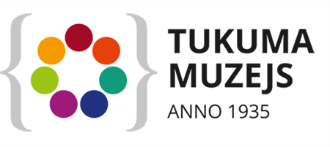 INFORMĀCIJA PLAŠSAZIŅAS LĪDZEKĻIEM,INTERESENTIEMsagatavots Tukumā 21.01.2021.Restaurētas durvis Džūkstes Pasaku muzejāTukuma muzejs 2020. gadā ir realizējis Valsts Kultūrkapitāla fonda un Tukuma novada Domes finansētu projektu "Lerha-Puškaiša kabineta durvju restaurācija Džūkstes pasaku muzejā". Polihromā koka, dekoratīvās koktēlniecības un zeltījuma restauratore Sandra Priežčiekure ir restaurējusi divvērtņu priedes koka āderētas durvis to sākotnējā izskatā. Tās bija izgatavotas 1882. gadā un atradušās Lancenieku skolas ēkā, skolotāja, rakstnieka, pasaku un teiku krājēja, pētnieka, dārznieka un sabiedriska darbinieka Ansa Lerha-Puškaiša (1859–1903) kabinetā.Vēsturiskās un neierasti plānās (tikai 36 mm) durvju vērtnes bija saglabātas saimniecības ēkā, bet tik stipri bojātā veidā, ka tās nebija iespējams lietot. Durvis kalpojušas aptuveni 130 gadus un lielās noslodzes dēļ tām bija radīti ievērojami bojājumi – izlauztas slēdzenes, salauzti rokturi, bojātas ligzdas, kurās durvju fiksēšanas mehānisms bijis ievietots. Durvju virsmā pārsvarā bija vertikālas plaisas un defekti pie atsevišķām lielākām zaru vietām, āderējums bija saskrāpēts, daudzviet noberzts, sacaurumots. Tā kā A.Lerha-Puškaiša kabinets 20. gadsimtā tika izmantots gan kā skolotāju istaba, gan kolhoza “Dzintarzeme” ēdnīca, pie durvīm laika gaitā, līdzīgi kā pie ziņojumu dēļa, stiprinātas plāksnes ar dažādiem uzrakstiem, tās sacaurumojot. Sabojāta bija arī durvju apakšdaļa, iespējams, tās atverot ar kāju palīdzību. Durvju lietošanas laikā, tās remontētas izmantojot naglas un iedzenot tās vērtnēs pa visu perimetru.  Durvju vērtnes pēc to izņemšanas no kārbas bija glabātas mitrā telpā saimniecības ēkā, tāpēc tām  bija atlīmējušies tapojumi. Vienai vērtnei apakšējā daļā bija arī daži nelieli ķirmju izveidoti caurumi. Uz durvju vērtnēm bija pavisam 10 dažādi krāsas slāņi. Restaurācijas procesā visi uzslāņojumi tika noņemti līdz sākotnējam āderējumam, bet vietās, kur tas sabojāts, virsma izlīdzināta un sagatavota jauna āderējuma uzklāšanai. Bojātās vietas tika protezētas. Tapu bojājumu vietās protezēšana veikta no abām pusēm ar pārlaidumiem, lai nodrošinātu detaļas stiprību.  Durvju apakšdaļā, rāmja horizontālai detaļai, abās vērtnes pusēs pielīmēts 8 mm biezs aizsargdēlis. Ieklāta un izslīpēta  špakteļmasa  virsmas negludumu, skrāpējumu, caurumu un plaisu vietās. Sākotnējā āderējuma zuduma laukumi retušēti un tonēti ar attaukotām mākslinieku eļļas krāsām, terpentīnu, damāras laku. Lielie  āderējuma zuduma laukumi gruntēti ar lineļļas pernicu, krāsoti ar tonētu lineļļas krāsu, koka tekstūras zīmējumu veidoja ar eļļas lazūru un mākslinieku eļļas krāsām. Virsma pēc nožūšanas lakota ar eļļas laku. Izgatavota arī jauna furnitūra zudušās vietā un montēta durvīs atbilstošās vietās.Informāciju apkopoja:Inese ŠīmaneTukuma muzejaKomunikācijas nodaļas vadītāja p.i.Tālr.: (+371) 20247001E-pasts: pr@tukumamuzejs.lvSekojiet mumswww.tukumamuzejs.lv. Twitter: Tukumamuzejs. Facebook: Tukuma muzejs, Tukuma Mākslas muzejs, Durbes pils, Mākslas galerija „Durvis”, Tukuma pilsētas vēstures muzejs „Pils tornis”, Tukuma Audēju darbnīca, Pastariņa muzejs, Džūkstes Pasaku muzejs.